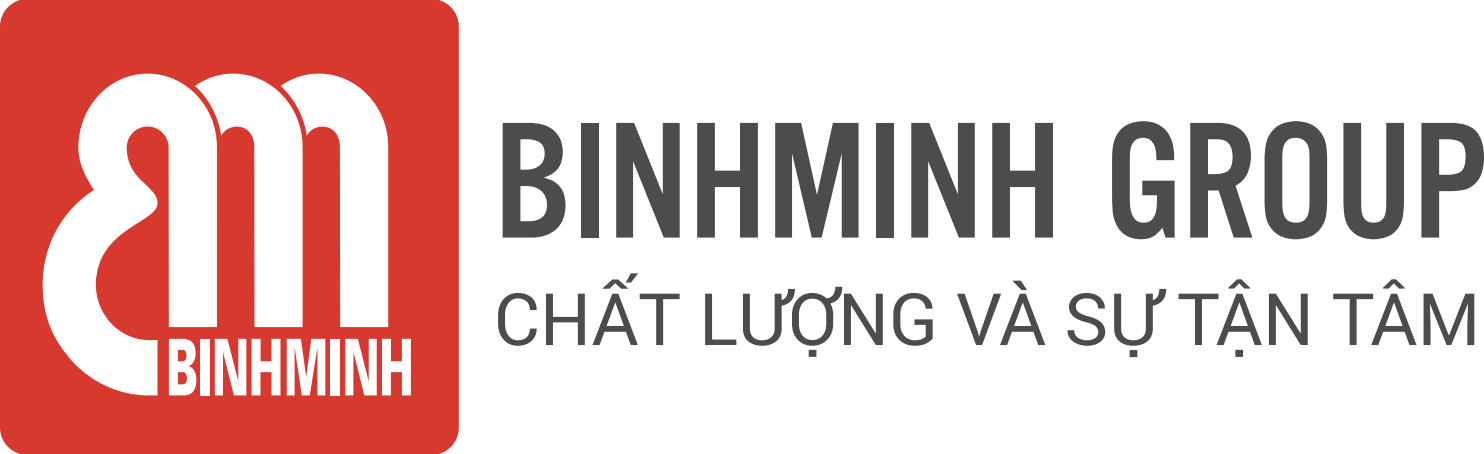 NỘI DUNG BÀI HỌC TUẦN 25 – LỚP 3(04/03/2024 - 08/03/2024)CHƯƠNG TRÌNH BỔ TRỢ TIẾNG ANH VỚI GVNNCác ba/mẹ và các con học sinh thân mến, Các ba/mẹ vui lòng xem bảng dưới đây để theo dõi nội dung học tập tuần này của các con nhé!.UNIT 7. WE WENT TO THE PARK YESTERDAY.Tài liệu: Upgrade 3 * Ghi chú:  Các con học thuộc từ vựng.Luyện nói từ vựng và cấu trúc.Khuyến khích các con viết từ mới mỗi từ 2 dòng ở nhà.PHHS vui học cùng con tại  website: ebook.binhminh.com.vn; Username: hsupgrade3; Password: upgrade@2023Trân trọng cảm ơn sự quan tâm, tạo điều kiện của các Thầy/Cô và Quý Phụ huynh trong việc đồng hành cùng con vui học!TiếtNội dung bài họcTài liệu bổ trợ49Vocabulary (Từ vựng)zoo (sở thú) / saw some animals (đã xem các con vật) / museum (viện bảo tàng) / took some photos (đã chụp vài bức ảnh)Structure (Cấu trúc câu) Ôn thì quá khứWhere did you go yesterday? (Hôm qua bạn đã đi đâu vậy?)I went to the park. (Tôi đã đến công viên.)Bài 03, 04Trang 3650Vocabulary (Từ vựng)Review (Ôn tập): Các động từ thì quá khứ đơnwent (đã đi) drank (đã uống) ate (đã ăn) did (đã làm) ran (đã chạy) met (đã gặp)Structure (Cấu trúc câu)Review (ôn tập): Where did you go yesterday? (Hôm qua bạn đã đi đâu vậy?)I went to the park. (Tôi đã đến công viên.)Bài 05, 06Trang 37